РЕПУБЛИКА СРБИЈА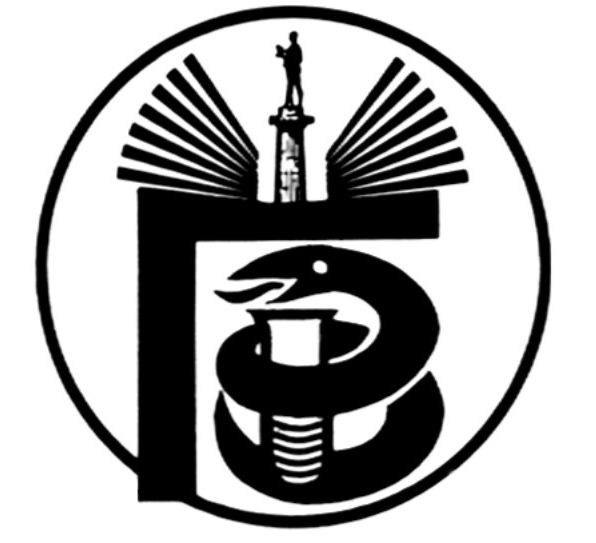 ГРАДСКИ ЗАВОД ЗА ЈАВНО ЗДРАВЉЕ, БЕОГРАД11000 БЕОГРАД, Булевар деспота Стефана 54-аЦентрала: 20 78 600   е-mail: info@zdravlje.org.rs    www.zdravlje.org.rsДиректор – тел: 32 33 976, факс: 32 27 828 email: direktor@zdravlje.org.rsСлужба за правне послове                                            Тел:  20 78 631        Факс:  32 27 828       e-mail: dusica.jovanovic@zdravlje.org.rsЖиро рачун: 840 – 627667 – 91ПИБ 100044907 Матични број 07041152Појашњење конкурсне документације ЈН БР. ВНУ 12-II-40/15         У поступку јавне набавке - УСЛУГА ФИКСНЕ ТЕЛЕФОНИЈЕ, ЈН БР. ВНУ 12-II-40/15,  сагласно члану 63. став 2. Закона о јавним набавкама, (,,Службени гласник РС“, бр. 124/12, у даљем тексту: Закон), пристигла су питање којим се од Комисије за јавну набавку захтева појашњење конкурсне документације за  предметну јавну набавку.Питања:  Да ли је могуће услугу испоручити по SIP Trunk-u?На страни 5. конкурсне документације наводи се услуга фиксног телефона, телекса и телефакса. Да ли заиста кориситите телекс, или се овде мисли само на услугу факса?Такође, на истој страни, наводи се да нумерација мора бити задржана. Молимо да овај захтев измените, јер постоје бројеви који не могу да буду портовани из мреже Телекома Србије код других оператора јер то не дозвољавају техничке могућности на телефонским централама. Списак ових бројева није јавно доступна информација, тако да не можемо да се обавежемо да ћемо моћи да Вам обезбедимо задржавање постојеће нумерације. У прилогу је решење Републичке комисије у коме је оспорен овакав захтев Наручиоца, јер се може сматрати дискриминаторски. Молимо да преформулишете овај захтев и оставите могућност да Понуђач понуди заменске бројеве из сопствене нумерације, уколико међу бројевима који су предмет набавке буде оних чије портовање није могуће.Да ли Наручилац има запослено лице (или фирму коју ангажује) које одржава телефонску централу Avaya Definity G3csiV6?Захтев је да у оквиру месечне претплате Понуђач урачуна најмање 150 мин бесплатног разговора ка фиксним мрежама на територији РС, по аналогном прикључку. Ово је услуга коју пружа телеком Србије, а други понуђачи је немају као такву у оквиру своје понуде, те Вас молимо да овај захтев преформулишете.Молимо да нам, у циљу припреме прихватљиве понуде, омогућите увид у постојећу телекомуникациону опрему (централу) и наведете контакт особу и телефонски број ради заказивања увида у опрему.Одговори:  На нашој централи не постоји могућност увођења sip trunk-a. Интерфејси на нашој централи су 2 x ISDN PRI.Тражена информација ће бити дата у II измени конкурсне документације која ће бити благовремено објављена на интернет страници Наручиоца и Порталу јавних набавки.Тражена информација ће бити дата у II измени конкурсне документације која ће бити благовремено објављена на интернет страници Наручиоца и Порталу јавних набавки.Наручилац има фирму коју ангажује, а које одржава телефонску централу Avaya Definity G3csiV6.Тражена информација ће бити дата у II измени конкурсне документације која ће бити благовремено објављена на интернет страници Наручиоца и Порталу јавних набавки.Тражена информација је већ дата у I измени конкурсне документације која је објављена на интернет страници Наручиоца и Порталу јавних набавки.				                       КОМИСИЈА ЗА ЈАВНУ НАБАВКУ ВНУ 12-II-40/15